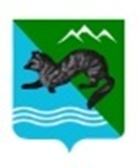 ПОСТАНОВЛЕНИЕАДМИНИСТРАЦИИ СОБОЛЕВСКОГО МУНИЦИПАЛЬНОГО РАЙОНА КАМЧАТСКОГО КРАЯ24 января 2023                        с. Соболево                                                  №20Об утверждении отчета об исполнении бюджета Соболевского сельского поселенияза  2022 годНа основании статьи 264.2 Бюджетного кодекса Российской ФедерацииАДМИНИСТРАЦИЯ ПОСТАНОВЛЯЕТ:    1.  Утвердить отчет об исполнении бюджета Соболевского сельского поселения за  2022 год согласно приложению.    2. Направить отчет об исполнении бюджета Соболевского сельского поселения за 2022 год в Собрание депутатов Соболевского сельского поселения для сведения.    3. Управлению делами администрации Соболевского муниципального района опубликовать настоящее постановление в районной газете «Соболевский вестник» и разместить на официальном сайте Соболевского муниципального района в информационно-телекоммуникационной сети Интернет.    4. Настоящее постановление вступает в силу после его официального опубликования (обнародования).Глава Соболевского муниципального района                                       В.И. КуркинПриложение Приложение к постановлению администрациик постановлению администрациик постановлению администрацииСоболевского  муниципального  районаСоболевского  муниципального  районаСоболевского  муниципального  района       от 24.01.2023  №20       от 24.01.2023  №20       от 24.01.2023  №20ОТЧЕТ ОБ ИСПОЛНЕНИИ БЮДЖЕТА СОБОЛЕВСКОГО СЕЛЬСКОГО ПОСЕЛЕНИЯОТЧЕТ ОБ ИСПОЛНЕНИИ БЮДЖЕТА СОБОЛЕВСКОГО СЕЛЬСКОГО ПОСЕЛЕНИЯОТЧЕТ ОБ ИСПОЛНЕНИИ БЮДЖЕТА СОБОЛЕВСКОГО СЕЛЬСКОГО ПОСЕЛЕНИЯОТЧЕТ ОБ ИСПОЛНЕНИИ БЮДЖЕТА СОБОЛЕВСКОГО СЕЛЬСКОГО ПОСЕЛЕНИЯОТЧЕТ ОБ ИСПОЛНЕНИИ БЮДЖЕТА СОБОЛЕВСКОГО СЕЛЬСКОГО ПОСЕЛЕНИЯОТЧЕТ ОБ ИСПОЛНЕНИИ БЮДЖЕТА СОБОЛЕВСКОГО СЕЛЬСКОГО ПОСЕЛЕНИЯна 01 января 2023 г.Наименование финансового органаКомитет по бюджету и финансам администрации Соболевского муниципального районаКомитет по бюджету и финансам администрации Соболевского муниципального районаКомитет по бюджету и финансам администрации Соболевского муниципального районаКомитет по бюджету и финансам администрации Соболевского муниципального районаКомитет по бюджету и финансам администрации Соболевского муниципального районаНаименование бюджетаБюджет Соболевского сельского поселения Соболевского муниципального района Камчатского краяБюджет Соболевского сельского поселения Соболевского муниципального района Камчатского краяБюджет Соболевского сельского поселения Соболевского муниципального района Камчатского краяБюджет Соболевского сельского поселения Соболевского муниципального района Камчатского краяБюджет Соболевского сельского поселения Соболевского муниципального района Камчатского краяПериодичность: месячнаяЕдиница измерения: руб1. Доходы бюджета1. Доходы бюджета1. Доходы бюджета1. Доходы бюджета1. Доходы бюджета1. Доходы бюджетаУтвержденоИсполнено% исполненияНаименование показателяКод строкиКод дохода по бюджетной классификацииУтвержденоИсполнено% исполнения123456Доходы бюджета - Всего10Х160 836 826,07145 303 247,9290,3          в том числе: 
НАЛОГОВЫЕ И НЕНАЛОГОВЫЕ ДОХОДЫ10000100 00000 00 0000 00027 384 148,7527 459 040,60100,3НАЛОГИ НА ПРИБЫЛЬ, ДОХОДЫ10000101 00000 00 0000 0004 440 000,004 413 696,3999,4Налог на доходы физических лиц10000101 02000 01 0000 1104 440 000,004 413 696,3999,4Налог на доходы физических лиц с доходов, источником которых является налоговый агент, за исключением доходов, в отношении которых исчисление и уплата налога осуществляются в соответствии со статьями 227, 227.1 и 228 Налогового кодекса Российской Федерации10000101 02010 01 0000 1103 439 000,003 479 746,92101,2Налог на доходы физических лиц с доходов, полученных от осуществления деятельности физическими лицами, зарегистрированными в качестве индивидуальных предпринимателей, нотариусов, занимающихся частной практикой, адвокатов, учредивших адвокатские кабинеты, и других лиц, занимающихся частной практикой в соответствии со статьей 227 Налогового кодекса Российской Федерации10000101 02020 01 0000 110-20,34Налог на доходы физических лиц с доходов,  полученных физическими лицами в соответствии со статьей 228 Налогового Кодекса Российской Федерации10000101 02030 01 0000 1101 000,001 125,85113Налог на доходы физических лиц в части суммы налога, превышающей 650 000 рублей, относящейся к части налоговой базы, превышающей 5 000 000 рублей (за исключением налога на доходы физических лиц с сумм прибыли контролируемой иностранной компании, в том числе фиксированной прибыли контролируемой иностранной компании)10000101 02080 01 0000 1101 000 000,00932 843,9693,3НАЛОГИ НА ТОВАРЫ (РАБОТЫ, УСЛУГИ), РЕАЛИЗУЕМЫЕ НА ТЕРРИТОРИИ РОССИЙСКОЙ ФЕДЕРАЦИИ10000103 00000 00 0000 0001 066 900,001 231 146,17115,4Акцизы по подакцизным товарам (продукции), производимым на территории Российской Федерации10000103 02000 01 0000 1101 066 900,001 231 146,17115,4Доходы от уплаты акцизов на дизельное топливо, подлежащие распределению между бюджетами субъектов Российской Федерации и местными бюджетами с учетом установленных дифференцированных нормативов отчислений в местные бюджеты10000103 02230 01 0000 110482 380,00617 182,25127,9Доходы от уплаты акцизов на дизельное топливо, подлежащие распределению между бюджетами субъектов Российской Федерации и местными бюджетами с учетом установленных дифференцированных нормативов отчислений в местные бюджеты (по нормативам, установленным федеральным законом о федеральном бюджете в целях формирования дорожных фондов субъектов Российской Федерации)10000103 02231 01 0000 110482 380,00617 182,25127,9Доходы от уплаты акцизов на моторные масла для дизельных и (или) карбюраторных (инжекторных) двигателей, подлежащие распределению между бюджетами субъектов Российской Федерации и местными бюджетами с учетом установленных дифференцированных нормативов отчислений в местные бюджеты10000103 02240 01 0000 1102 670,003 333,72125Доходы от уплаты акцизов на моторные масла для дизельных и (или) карбюраторных (инжекторных) двигателей, подлежащие распределению между бюджетами субъектов Российской Федерации и местными бюджетами с учетом установленных дифференцированных нормативов отчислений в местные бюджеты (по нормативам, установленным федеральным законом о федеральном бюджете в целях формирования дорожных фондов субъектов Российской Федерации)10000103 02241 01 0000 1102 670,003 333,72125Доходы от уплаты акцизов на автомобильный бензин, подлежащие распределению между бюджетами субъектов Российской Федерации и местными бюджетами с учетом установленных дифференцированных нормативов отчислений в местные бюджеты10000103 02250 01 0000 110642 340,00681 438,91106Доходы от уплаты акцизов на автомобильный бензин, подлежащие распределению между бюджетами субъектов Российской Федерации и местными бюджетами с учетом установленных дифференцированных нормативов отчислений в местные бюджеты (по нормативам, установленным федеральным законом о федеральном бюджете в целях формирования дорожных фондов субъектов Российской Федерации)10000103 02251 01 0000 110642 340,00681 438,91106Доходы от уплаты акцизов на прямогонный бензин, подлежащие распределению между бюджетами субъектов Российской Федерации и местными бюджетами с учетом установленных дифференцированных нормативов отчислений в местные бюджеты10000103 02260 01 0000 110-60 490,00-70 808,71117Доходы от уплаты акцизов на прямогонный бензин, подлежащие распределению между бюджетами субъектов Российской Федерации и местными бюджетами с учетом установленных дифференцированных нормативов отчислений в местные бюджеты (по нормативам, установленным федеральным законом о федеральном бюджете в целях формирования дорожных фондов субъектов Российской Федерации)10000103 02261 01 0000 110-60 490,00-70 808,71117НАЛОГИ НА СОВОКУПНЫЙ ДОХОД10000105 00000 00 0000 00019 512 000,0019 511 998,86100Единый сельскохозяйственный налог10000105 03000 01 0000 11019 512 000,0019 511 998,86100Единый сельскохозяйственный налог10000105 03010 01 0000 11019 512 000,0019 511 998,86100НАЛОГИ НА ИМУЩЕСТВО10000106 00000 00 0000 0001 323 000,001 211 410,9091,6Налог на имущество физических лиц10000106 01000 00 0000 110508 000,00413 223,2081,3Налог на имущество физических лиц, взимаемый по ставкам, применяемым к объектам налогообложения, расположенным в границах сельских поселений10000106 01030 10 0000 110508 000,00413 223,2081,3Земельный налог10000106 06000 00 0000 110815 000,00798 187,7097,9Земельный налог с организаций 10000106 06030 00 0000 110586 000,00579 197,4398,8Земельный налог с организаций, обладающих земельным участком, расположенным в границах сельских  поселений10000106 06033 10 0000 110586 000,00579 197,4398,8Земельный налог с физических лиц10000106 06040 00 0000 110229 000,00218 990,2795,6Земельный налог с физических лиц, обладающих земельным участком, расположенным в границах сельских поселений10000106 06043 10 0000 110229 000,00218 990,2795,6ГОСУДАРСТВЕННАЯ ПОШЛИНА10000108 00000 00 0000 00040 000,0037 610,0094,0Государственная пошлина за совершение нотариальных действий (за исключением действий, совершаемых консульскими учреждениями Российской Федерации)10000108 04000 01 0000 11040 000,0037 610,0094,0Государственная пошлина за совершение нотариальных действий должностными лицами органов местного самоуправления, уполномоченными в соответствии с законодательными актами Российской Федерации на совершение нотариальных действий10000108 04020 01 0000 11040 000,0037 610,0094,0ДОХОДЫ ОТ ИСПОЛЬЗОВАНИЯ ИМУЩЕСТВА, НАХОДЯЩЕГОСЯ В ГОСУДАРСТВЕННОЙ И МУНИЦИПАЛЬНОЙ СОБСТВЕННОСТИ10000111 00000 00 0000 000957 115,25957 115,25100,0Доходы, получаемые в виде арендной либо иной платы за передачу в возмездное пользование государственного и муниципального имущества (за исключением имущества бюджетных и автономных учреждений, а также имущества государственных и муниципальных унитарных предприятий, в том числе казенных)10000111 05000 00 0000 120957 115,25957 115,25100,0Доходы от сдачи в аренду имущества, составляющего государственную (муниципальную) казну (за исключением земельных участков)10000111 05070 00 0000 120957 115,25957 115,25100,0Доходы от сдачи в аренду имущества, составляющего казну сельских поселений (за исключением земельных участков)10000111 05075 10 0000 120957 115,25957 115,25100,0ДОХОДЫ ОТ ОКАЗАНИЯ ПЛАТНЫХ УСЛУГ И КОМПЕНСАЦИИ ЗАТРАТ ГОСУДАРСТВА10000113 00000 00 0000 00050 929,53Доходы от компенсации затрат государства10000113 02000 00 0000 13050 929,53Прочие доходы от компенсации затрат государства 10000113 02990 00 0000 13050 929,53Прочие доходы от компенсации затрат бюджетов сельских поселений10000113 02995 10 0000 13050 929,53ШТРАФЫ, САНКЦИИ, ВОЗМЕЩЕНИЕ УЩЕРБА10000116 00000 00 0000 00045 133,5045 133,50100,0Штрафы, неустойки, пени, уплаченные в соответствии с законом или договором в случае неисполнения или ненадлежащего исполнения обязательств перед государственным (муниципальным) органом, органом управления государственным внебюджетным фондом, казенным учреждением, Центральным банком Российской Федерации, иной организацией, действующей от имени Российской Федерации10000116 07000 00 0000 14045 133,5045 133,50100,0Штрафы, неустойки, пени, уплаченные в случае просрочки исполнения поставщиком (подрядчиком, исполнителем) обязательств, предусмотренных государственным (муниципальным) контрактом10000116 07010 00 0000 14045 133,5045 133,50100,0Штрафы, неустойки, пени, уплаченные в случае просрочки исполнения поставщиком (подрядчиком, исполнителем) обязательств, предусмотренных муниципальным контрактом, заключенным муниципальным органом, казенным учреждением сельского поселения10000116 07010 10 0000 14045 133,5045 133,50100,0БЕЗВОЗМЕЗДНЫЕ ПОСТУПЛЕНИЯ10000200 00000 00 0000 000133 452 677,32117 844 207,3288,3БЕЗВОЗМЕЗДНЫЕ ПОСТУПЛЕНИЯ ОТ ДРУГИХ БЮДЖЕТОВ БЮДЖЕТНОЙ СИСТЕМЫ РОССИЙСКОЙ ФЕДЕРАЦИИ10000202 00000 00 0000 000133 452 677,32117 844 207,3288,3Дотации бюджетам бюджетной системы Российской Федерации10000202 10000 00 0000 15041 939 800,0041 939 800,00100,0Дотации на выравнивание бюджетной обеспеченности из бюджетов муниципальных районов, городских округов с внутригородским делением10000202 16001 00 0000 15041 939 800,0041 939 800,00100,0Дотации бюджетам сельских поселений на выравнивание бюджетной обеспеченности из бюджетов муниципальных районов10000202 16001 10 0000 15041 939 800,0041 939 800,00100,0Субвенции бюджетам бюджетной системы Российской Федерации10000202 30000 00 0000 150268 100,00268 100,00100,0Субвенции местным бюджетам на выполнение передаваемых полномочий субъектов Российской Федерации10000202 30024 00 0000 15022 300,0022 300,00100,0Субвенции бюджетам сельских поселений на выполнение передаваемых полномочий субъектов Российской Федерации10000202 30024 10 0000 15022 300,0022 300,00100,0Субвенции бюджетам на осуществление первичного воинского учета органами местного самоуправления поселений, муниципальных и городских округов10000202 35118 00 0000 150245 800,00245 800,00100,0Субвенции бюджетам сельских поселений на осуществление первичного воинского учета органами местного самоуправления поселений, муниципальных и городских округов10000202 35118 10 0000 150245 800,00245 800,00100,0Иные межбюджетные трансферты10000202 40000 00 0000 15091 244 777,3275 636 307,3282,9Прочие межбюджетные трансферты, передаваемые бюджетам10000202 49999 00 0000 15091 244 777,3275 636 307,3282,9Прочие межбюджетные трансферты, передаваемые бюджетам сельских поселений10000202 49999 10 0000 15091 244 777,3275 636 307,3282,92. Расходы бюджета2. Расходы бюджета2. Расходы бюджета2. Расходы бюджета2. Расходы бюджета2. Расходы бюджетаУтвержденоИсполнено% исполненияНаименование показателяКод строкиКод расхода по бюджетной классификацииУтвержденоИсполнено% исполнения123456Расходы бюджета - всего
          в том числе: 200Х  181 893 124,05  132 409 408,5672,8Общегосударственные вопросы200000 0100 0000000000 000  12 555 500,00  11 887 675,9094,7Резервные фонды200000 0111 0000000000 000   500 000,00Иные бюджетные ассигнования200000 0111 0000000000 800   500 000,00Резервные средства200000 0111 0000000000 870   500 000,00Другие общегосударственные вопросы200000 0113 0000000000 000  12 055 500,00  11 887 675,9098,6Расходы на выплаты персоналу в целях обеспечения выполнения функций государственными (муниципальными) органами, казенными учреждениями, органами управления государственными внебюджетными фондами 200000 0113 0000000000 100   4 200,00   4 200,00100,0Расходы на выплаты персоналу государственных (муниципальных) органов200000 0113 0000000000 120   4 200,00   4 200,00100,0Иные выплаты государственных (муниципальных) органов привлекаемым лицам200000 0113 0000000000 123   4 200,00   4 200,00100,0Закупка товаров, работ и услуг для обеспечения государственных (муниципальных) нужд200000 0113 0000000000 200  12 051 300,00  11 883 475,9098,6Иные закупки товаров, работ и услуг для обеспечения государственных (муниципальных) нужд200000 0113 0000000000 240  12 051 300,00  11 883 475,9098,6Закупка товаров, работ, услуг в сфере информационно-коммуникационных технологий200000 0113 0000000000 242   3 500,00   3 500,00100,0Прочая закупка товаров, работ и услуг200000 0113 0000000000 244  11 618 263,44  11 535 829,4799,3Закупка энергетических ресурсов200000 0113 0000000000 247   429 536,56   344 146,4380,1Национальная оборона200000 0200 0000000000 000   245 800,00   245 800,00100,0Мобилизационная и вневойсковая подготовка200000 0203 0000000000 000   245 800,00   245 800,00100,0Расходы на выплаты персоналу в целях обеспечения выполнения функций государственными (муниципальными) органами, казенными учреждениями, органами управления государственными внебюджетными фондами 200000 0203 0000000000 100   195 725,00   195 725,00100,0Расходы на выплаты персоналу государственных (муниципальных) органов200000 0203 0000000000 120   195 725,00   195 725,00100,0Фонд оплаты труда государственных (муниципальных) органов200000 0203 0000000000 121   150 576,08   150 576,08100,0Взносы по обязательному социальному страхованию на выплаты денежного содержания и иные выплаты работникам государственных (муниципальных) органов200000 0203 0000000000 129   45 148,92   45 148,92100,0Закупка товаров, работ и услуг для обеспечения государственных (муниципальных) нужд200000 0203 0000000000 200   50 075,00   50 075,00100,0Иные закупки товаров, работ и услуг для обеспечения государственных (муниципальных) нужд200000 0203 0000000000 240   50 075,00   50 075,00100,0Закупка товаров, работ, услуг в сфере информационно-коммуникационных технологий200000 0203 0000000000 242   10 050,00   10 050,00100,0Прочая закупка товаров, работ и услуг200000 0203 0000000000 244   40 025,00   40 025,00100,0Национальная безопасность и правоохранительная деятельность200000 0300 0000000000 000   301 000,00Защита населения и территории от чрезвычайных ситуаций природного и техногенного характера, пожарная безопасность200000 0310 0000000000 000   301 000,00Закупка товаров, работ и услуг для обеспечения государственных (муниципальных) нужд200000 0310 0000000000 200   301 000,00Иные закупки товаров, работ и услуг для обеспечения государственных (муниципальных) нужд200000 0310 0000000000 240   301 000,00Прочая закупка товаров, работ и услуг200000 0310 0000000000 244   301 000,00Национальная экономика200000 0400 0000000000 000  58 147 088,65  55 246 190,7595,0Дорожное хозяйство (дорожные фонды)200000 0409 0000000000 000  58 147 088,65  55 246 190,7595,0Закупка товаров, работ и услуг для обеспечения государственных (муниципальных) нужд200000 0409 0000000000 200  58 147 088,65  55 246 190,7595,0Иные закупки товаров, работ и услуг для обеспечения государственных (муниципальных) нужд200000 0409 0000000000 240  58 147 088,65  55 246 190,7595,0Прочая закупка товаров, работ и услуг200000 0409 0000000000 244  58 147 088,65  55 246 190,7595,0Жилищно-коммунальное хозяйство200000 0500 0000000000 000  109 442 735,40  63 986 812,9558,5Жилищное хозяйство200000 0501 0000000000 000  67 866 767,24  26 298 622,3638,8Закупка товаров, работ и услуг для обеспечения государственных (муниципальных) нужд200000 0501 0000000000 200  53 812 089,66  13 463 997,9025,0Иные закупки товаров, работ и услуг для обеспечения государственных (муниципальных) нужд200000 0501 0000000000 240  53 812 089,66  13 463 997,9025,0Закупка товаров, работ, услуг в целях капитального ремонта государственного (муниципального) имущества200000 0501 0000000000 243  38 377 624,46  2 183 527,205,7Прочая закупка товаров, работ и услуг200000 0501 0000000000 244  14 775 265,20  10 666 561,4472,2Закупка энергетических ресурсов200000 0501 0000000000 247   659 200,00   613 909,2693,1Предоставление субсидий бюджетным, автономным учреждениям и иным некоммерческим организациям    200000 0501 0000000000 600  14 054 677,58  12 834 624,4691,3Субсидии некоммерческим организациям (за исключением государственных (муниципальных) учреждений, государственных корпораций (компаний), публично-правовых компаний)200000 0501 0000000000 630  14 054 677,58  12 834 624,4691,3Субсидии (гранты в форме субсидий), не подлежащие казначейскому сопровождению200000 0501 0000000000 633  14 054 677,58  12 834 624,4691,3Коммунальное хозяйство200000 0502 0000000000 000  4 082 218,00  3 696 903,0690,6Закупка товаров, работ и услуг для обеспечения государственных (муниципальных) нужд200000 0502 0000000000 200  3 890 083,00  3 504 768,0690,1Иные закупки товаров, работ и услуг для обеспечения государственных (муниципальных) нужд200000 0502 0000000000 240  3 890 083,00  3 504 768,0690,1Прочая закупка товаров, работ и услуг200000 0502 0000000000 244  3 890 083,00  3 504 768,0690,1Иные бюджетные ассигнования200000 0502 0000000000 800   192 135,00   192 135,00100,0Уплата налогов, сборов и иных платежей200000 0502 0000000000 850   192 135,00   192 135,00100,0Уплата прочих налогов, сборов 200000 0502 0000000000 852   192 135,00   192 135,00100,0Благоустройство200000 0503 0000000000 000  34 823 750,16  32 849 100,7794,3Закупка товаров, работ и услуг для обеспечения государственных (муниципальных) нужд200000 0503 0000000000 200  34 823 750,16  32 849 100,7794,3Иные закупки товаров, работ и услуг для обеспечения государственных (муниципальных) нужд200000 0503 0000000000 240  34 823 750,16  32 849 100,7794,3Прочая закупка товаров, работ и услуг200000 0503 0000000000 244  33 323 750,16  31 393 961,0494,2Закупка энергетических ресурсов200000 0503 0000000000 247  1 500 000,00  1 455 139,7397,0Другие вопросы в области жилищно-коммунального хозяйства200000 0505 0000000000 000  2 670 000,00  1 142 186,7642,8Закупка товаров, работ и услуг для обеспечения государственных (муниципальных) нужд200000 0505 0000000000 200  1 870 000,00   503 318,2026,9Иные закупки товаров, работ и услуг для обеспечения государственных (муниципальных) нужд200000 0505 0000000000 240  1 870 000,00   503 318,2026,9Прочая закупка товаров, работ и услуг200000 0505 0000000000 244  1 870 000,00   503 318,2026,9Иные бюджетные ассигнования200000 0505 0000000000 800   800 000,00   638 868,5679,9Субсидии юридическим лицам (кроме некоммерческих организаций), индивидуальным предпринимателям, физическим лицам - производителям товаров, работ, услуг200000 0505 0000000000 810   800 000,00   638 868,5679,9Субсидии на возмещение недополученных доходов и (или) возмещение фактически понесенных затрат в связи с производством (реализацией) товаров, выполнением работ, оказанием услуг 200000 0505 0000000000 811   800 000,00   638 868,5679,9Охрана окружающей среды200000 0600 0000000000 000  1 000 000,00   842 000,0084,2Другие вопросы в области охраны окружающей среды200000 0605 0000000000 000  1 000 000,00   842 000,0084,2Закупка товаров, работ и услуг для обеспечения государственных (муниципальных) нужд200000 0605 0000000000 200  1 000 000,00   842 000,0084,2Иные закупки товаров, работ и услуг для обеспечения государственных (муниципальных) нужд200000 0605 0000000000 240  1 000 000,00   842 000,0084,2Прочая закупка товаров, работ и услуг200000 0605 0000000000 244  1 000 000,00   842 000,0084,2Социальная политика200000 1000 0000000000 000   201 000,00   200 928,96100,0Пенсионное обеспечение200000 1001 0000000000 000   201 000,00   200 928,96100,0Социальное обеспечение и иные выплаты населению200000 1001 0000000000 300   201 000,00   200 928,96100,0Публичные нормативные социальные выплаты гражданам200000 1001 0000000000 310   201 000,00   200 928,96100,0Иные пенсии, социальные доплаты к пенсиям200000 1001 0000000000 312   201 000,00   200 928,96100,0Результат исполнения бюджета (дефицит/профицит)450Х-  21 056 297,98  12 893 839,36-61,23. Источники финансирования дефицита бюджета3. Источники финансирования дефицита бюджета3. Источники финансирования дефицита бюджета3. Источники финансирования дефицита бюджета3. Источники финансирования дефицита бюджета3. Источники финансирования дефицита бюджетаУтвержденоИсполнено% исполненияНаименование показателяКод строкиКод источника финансирования по бюджетной классификацииУтвержденоИсполнено% исполнения123456Источники финансирования дефицита бюджетов - всего500Х21 056 297,98-12 893 839,36-61,2Изменение остатков средств 700000 0100 0000000000 00021 056 297,98-12 893 839,36-61,2Увеличение остатков средств, всего
          в том числе: 710000 0100 0000000000 500-160 836 826,07-145 303 247,9290,3Увеличение остатков средств бюджетов710000 0105 0000000000 500-160 836 826,07-145 303 247,9290,3Увеличение прочих остатков средств бюджетов710000 0105 0200000000 500-160 836 826,07-145 303 247,9290,3Увеличение прочих остатков денежных средств  бюджетов710000 0105 0201000000 510-160 836 826,07-145 303 247,9290,3Увеличение прочих остатков денежных средств бюджетов сельских поселений710000 0105 0201100000 510-160 836 826,07-145 303 247,9290,3Уменьшение остатков средств, всего
          в том числе: 720000 0100 0000000000 600181 893 124,05132 409 408,5672,8Уменьшение остатков средств бюджетов720000 0105 0000000000 600181 893 124,05132 409 408,5672,8Уменьшение прочих остатков средств бюджетов720000 0105 0200000000 600181 893 124,05132 409 408,5672,8Уменьшение прочих остатков денежных средств  бюджетов720000 0105 0201000000 610181 893 124,05132 409 408,5672,8Уменьшение прочих остатков денежных средств бюджетов сельских поселений720000 0105 0201100000 610181 893 124,05132 409 408,5672,8